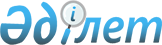 О внесении изменений и дополнений в решение маслихата Тайыншинского района Северо-Казахстанской области от 25 декабря 2019 года № 306 "Об утверждении бюджета Тайыншинского района Северо-Казахстанской области на 2020 - 2022 годы"Решение маслихата Тайыншинского района Северо-Казахстанской области от 10 июня 2020 года № 371. Зарегистрировано Департаментом юстиции Северо-Казахстанской области 15 июня 2020 года № 6353
      В соответствии со статьями 44, 104, 106, 109, 111 Бюджетного Кодекса Республики Казахстан от 4 декабря 2008 года, пунктом 1 статьи 6 Закона Республики Казахстан от 23 января 2001 года "О местном государственном управлении и самоуправлении в Республике Казахстан", маслихат Тайыншинского района Северо-Казахстанской области РЕШИЛ:
      1. Внести в решение маслихата Тайыншинского района Северо-Казахстанской области "Об утверждении бюджета Тайыншинского района Северо-Казахстанской области на 2020 - 2022 годы" от 25 декабря 2019 года № 306 (опубликовано 06 января 2020 года в Эталонном контрольном банке нормативных правовых актов Республики Казахстан в электронном виде, зарегистрировано в Реестре государственной регистрации нормативных правовых актов под № 5768) следующие изменения и дополнения:
      пункт 1 изложить в новой редакции:
       "1. Утвердить бюджет Тайыншинского района Северо-Казахстанской области на 2020 - 2022 годы согласно приложениям 1, 2 и 3 к настоящему решению соответственно, в том числе на 2020 год в следующих объемах:
      1) доходы - 9053308,4 тысяч тенге:
      налоговые поступления - 1068613,2 тысяч тенге;
      неналоговые поступления - 11828 тысяч тенге;
      поступления от продажи основного капитала – 55435 тысяч тенге;
      поступления трансфертов – 7917432,2 тысяч тенге;
      2) затраты – 10020237,3 тысяч тенге;
      3) чистое бюджетное кредитование – 508877,1 тысяч тенге:
      бюджетные кредиты – 515150,1 тысяч тенге;
      погашение бюджетных кредитов – 6273 тысяч тенге;
      4) сальдо по операциям с финансовыми активами – 0 тысяч тенге:
      приобретение финансовых активов – 0 тысяч тенге;
      поступления от продажи финансовых активов государства – 0 тысяч тенге;
      5) дефицит (профицит) бюджета – -1475806 тысяч тенге;
      6) финансирование дефицита (использование профицита) бюджета – 1475806 тысяч тенге:
      поступление займов – 1325992,1 тысяч тенге;
      погашение займов - 6273 тысяч тенге;
      используемые остатки бюджетных средств – 156086,9 тысяч тенге.";
      пункт 8 изложить в новой редакции:
       "8. Учесть в бюджете района на 2020 год поступление целевых трансфертов из республиканского бюджета, в том числе на:
      увеличение оплаты труда педагогов государственных организаций дошкольного образования;
      доплату за квалификационную категорию педагогам государственных организаций дошкольного образования;
      апробирование подушевого финансирования организаций среднего образования;
      увеличение оплаты труда педагогов государственных организаций среднего образования;
      доплату за квалификационную категорию педагогам государственных организаций среднего образования;
      установление доплат к должностному окладу за особые условия труда в организациях культуры и архивных учреждениях управленческому и основному персоналу государственных организаций культуры и архивных учреждений;
      финансирование приоритетных проектов транспортной инфраструктуры;
      на обеспечение прав и улучшения качества жизни инвалидов в Республике Казахстан, в том числе на:
      увеличение норм обеспечения инвалидов обязательными гигиеническими средствами;
      оказание услуг специалиста жестового языка;
      расширение перечня технических вспомогательных (компенсаторных) средств;
      на обеспечение катетерами одноразового использования детей инвалидов с диагнозом Spina bifida;
      на выплату государственной адресной социальной помощи;
      на выплату гарантированного социального пакета;
      на реализацию мероприятий, направленных на развитие рынка труда, в том числе на:
      информационную работу;
       частичное субсидирование заработной платы;
      молодежную практику;
      предоставление субсидий на переезд;
      аренду (найм) жилья и возмещение коммунальных затрат;
      субсидии работодателям;
      гранты переселенцам на реализацию новых бизнес-идей (100 месячных расчетных показателей);
      гранты переселенцам на реализацию новых бизнес-идей (200 месячных расчетных показателей);
      установление доплат к заработной плате работников, предоставляющих специальные социальные услуги в государственных организациях социальной защиты населения;
      строительство локального источника водоснабжения в селе Красная Поляна Тайыншинского района Северо-Казахстанской области;
      строительства завода по производству растительного масла в селе Ильичевка;
      строительство внешних сетей электроснабжения к объектам товарищества с ограниченной ответственностью "BioOperations" Тайыншинского района Северо-Казахстанской области;
      реконструкцию внешних объектов электроснабжения товарищества с ограниченной ответственностью "BioOperations" в Тайыншинском районе Северо-Казахстанской области;
      строительство водовода и водозаборных сооружений товарищества с ограниченной ответственностью "BioOperations" Тайыншинского района Северо-Казахстанской области (без внеплощадочных сетей электроснабжения);
      средний ремонт внутрипоселковых дорог в городе Тайынша;
      средний ремонт внутрипоселковых дорог в селе Чкалово;
      средний ремонт внутрипоселковых дорог в селе Келлеровка;
      возмещение платежей населения по оплате коммунальных услуг в режиме чрезвычайного положения в Республике Казахстан.";
      пункт 9 изложить в новой редакции:
       "9. Предусмотреть на 2020 год объемы трансфертов, передаваемых из областного бюджета бюджету района, в том числе на:
      приобретение и доставку учебников;
      увеличение ежегодного оплачиваемого трудового отпуска продолжительностью сорок два календарных дня до пятидесяти шести календарных дней педагогических работников организаций дошкольного образования;
      доплату учителям организаций образования, реализующим учебные программы начального, основного и общего среднего образования за работу в условиях обновленного содержания образования;
      увеличение размеров должностных окладов педагогов-психологов школ;
      доплату за преподавание на английском языке предметов естественно математического направления;
      выплату доплаты учителям со степенью магистра;
      выплату доплаты учителям, за наставничество молодым учителям;
      увеличения размера доплаты за классное руководство работникам организаций начального, основного и общего среднего образования;
      увеличения размера доплаты за проверку тетрадей и письменных работ работникам начального, основного и общего среднего образования;
      увеличение ежегодного оплачиваемого трудового отпуска продолжительностью сорок два календарных дня до пятидесяти шести календарных дней педагогических работников организаций среднего образования;
      антитеррористическую безопасность - обеспечение системами видеонаблюдения объектов образования ;
      приобретение автотранспорта для школ района;
      укрепление материально-технической базы школ района (мебель, спортивный инвентарь);
      проведение противоэпизоотических мероприятий;
      проведение праздничных мероприятий, посвященных 75-летию Победы в Великой Отечественной войне;
      разработку проектно-сметной документации для полигонов твердых бытовых отходов;
      разработку проектно-сметной документации на строительство локального источника водоснабжения с разводящими сетями в селе Мироновка Тайыншинского района Северо-Казахстанской области;
      проведение экспертизы проектно-сметной документации на строительство локального источника водоснабжения с разводящими сетями в селе Мироновка Тайыншинского района Северо-Казахстанской области;
      разработку проектно-сметной документации на строительство локального источника водоснабжения с разводящими сетями в селе Вишневка Тайыншинского района Северо-Казахстанской области;
      проведение экспертизы проектно-сметной документации на строительство локального источника водоснабжения с разводящими сетями в селе Вишневка Тайыншинского района Северо-Казахстанской области;
      разработку проектно-сметной документации на строительство локального источника водоснабжения с разводящими сетями в селе Ильичевка Тайыншинского района Северо-Казахстанской области;
      проведение экспертизы проектно-сметной документации на строительство локального источника водоснабжения с разводящими сетями в селе Ильичевка Тайыншинского района Северо-Казахстанской области;
      разработку проектно-сметной документации на развитие системы водоснабжения в селе Келлеровка Тайыншинского района Северо-Казахстанской области;
      проведение экспертизы проектно-сметной документации на развитие системы водоснабжения в селе Келлеровка Тайыншинского района Северо-Казахстанской области;
      строительство водовода и водозаборных сооружений товарищества с ограниченной ответственностью "BioOperations" Тайыншинского района Северо-Казахстанской области (без внеплощадочных сетей электроснабжения);
      обустройство мини футбольных полей в городе Тайынша Тайыншинского района Северо-Казахстанской области;
      строительство внешних сетей электроснабжения к объектам товарищества с ограниченной ответственностью "BioOperations" Тайыншинского района Северо-Казахстанской области;
      реконструкцию внешних объектов электроснабжения товарищества с ограниченной ответственностью "BioOperations" в Тайыншинском районе Северо-Казахстанской области;
      на увеличение заработной платы работников спортивных организаций.";
      пункт 11-1 изложить в новой редакции:
       "11-1. Предусмотреть в расходах районного бюджета на 2020 год целевые текущие трансферты, передаваемые из районного бюджета в бюджет сельских округов в сумме 40617 тысяч тенге, в том числе:
      Алаботинскому - 2250 тысяч тенге;
      Амандыкскому - 1650 тысяч тенге;
      Большеизюмовскому - 1780 тысяч тенге; 
      Донецкому - 2395 тысяч тенге;
      Драгомировскому - 927 тысяч тенге;
      Зеленогайскому - 500 тысяч тенге;
      Келлеровскому - 6750 тысяч тенге;
      Кировскому - 500 тысяч тенге;
      Краснополянскому - 5100 тысяч тенге;
      Летовочному - 4565 тысяч тенге;
      Мироновскому - 900 тысяч тенге;
      Рощинскому - 2500 тысяч тенге; 
      Тендыкскому - 500 тысяч тенге;
      Тихоокеанскому - 150 тысяч тенге;
      Чермошнянскому - 3150 тысяч тенге;
      Чкаловскому - 3500 тысяч тенге;
      городу Тайынша - 3500 тысяч тенге."; 
      приложение 1 к указанному решению изложить в новой редакции согласно приложению 1 к настоящему решению.
      2. Настоящее решение вступает в действие с 1 января 2020 года. Бюджет Тайыншинского района Северо-Казахстанской области на 2020 год
					© 2012. РГП на ПХВ «Институт законодательства и правовой информации Республики Казахстан» Министерства юстиции Республики Казахстан
				
      Председатель 
сессии маслихата 
Тайыншинского района 
Северо-Казахстанской области 

Л.Валяева

      Секретарь маслихата 
Тайыншинского района 
Северо-Казахстанской области 

К.Шарипов
Приложение 1 к решению 
маслихата Тайыншинского 
района Северо-Казахстанской 
области от 10 июня 2020 года 
№ 371
Категория
Категория
Категория
Наименование
Сумма, тысяч тенге
Класс
Класс
Наименование
Сумма, тысяч тенге
Подкласс
Наименование
Сумма, тысяч тенге
1) Доходы
9053308,4
1
Налоговые поступления
1068613,2
03
Социальный налог
589340
1
Социальный налог
589340
04
Hалоги на собственность
241236
1
Hалоги на имущество
228236
5
Единый земельный налог
13000
05
Внутренние налоги на товары, работы и услуги
214785
2
Акцизы
5145
3
Поступления за использование природных и других ресурсов
191000
4
Сборы за ведение предпринимательской и профессиональной деятельности
17955
5
Налог на игорный бизнес
685
08
Обязательные платежи, взимаемые за совершение юридически значимых действий и (или) выдачу документов уполномоченными на то государственными органами или должностными лицами
23252,2
1
Государственная пошлина
23252,2
2
Неналоговые поступления
11828
01
Доходы от государственной собственности
8907
5
Доходы от аренды имущества, находящегося в государственной собственности
8900
7
Вознаграждения по кредитам, выданным из государственного бюджета
7
06
Прочие неналоговые поступления
2921
1
Прочие неналоговые поступления
2921
3
Поступления от продажи основного капитала
55435
01
Продажа государственного имущества, закрепленного за государственными учреждениями
29420
1
Продажа государственного имущества, закрепленного за государственными учреждениями
29420
03
Продажа земли и нематериальных активов
26015
1
Продажа земли
26000
2
Продажа нематериальных активов
15
4
Поступления трансфертов
7917432,2
01
Трансферты из нижестоящих органов государственного управления
45,9
3
Трансферты из бюджетов городов районного значения, сел, поселков, сельских округов
45,9
02
Трансферты из вышестоящих органов государственного управления
7917386,3
2
Трансферты из областного бюджета
7917386,3
Функциональная группа
Функциональная группа
Функциональная группа
Наименование
Сумма, тысяч тенге
Администратор бюджетных программ
Администратор бюджетных программ
Наименование
Сумма, тысяч тенге
 Программа
Наименование
Сумма, тысяч тенге
2) Затраты
10020237,3
01
Государственные услуги общего характера
313571,8
112
Аппарат маслихата района (города областного значения)
20376,8
001
Услуги по обеспечению деятельности маслихата района (города областного значения)
20376,8
122
Аппарат акима района (города областного значения)
158253
001
Услуги по обеспечению деятельности акима района (города областного значения)
148742
003
Капитальные расходы государственного органа
8861
113
Целевые текущие трансферты нижестоящим бюджетам
650
458
Отдел жилищно-коммунального хозяйства, пассажирского транспорта и автомобильных дорог района (города областного значения)
85377
001
Услуги по реализации государственной политики на местном уровне в области жилищно-коммунального хозяйства, пассажирского транспорта и автомобильных дорог 
20829
013
Капитальные расходы государственного органа
9600
113
Целевые текущие трансферты нижестоящим бюджетам
54948
459
Отдел экономики и финансов района (города областного значения)
49565
001
Услуги по реализации государственной политики в области формирования и развития экономической политики, государственного планирования, исполнения бюджета и управления коммунальной собственностью района (города областного значения)
42281
003
Проведение оценки имущества в целях налогообложения
1785
010
Приватизация, управление коммунальным имуществом, постприватизационная деятельность и регулирование споров, связанных с этим
4639
015
Капитальные расходы государственного органа
560
113
Целевые текущие трансферты нижестоящим бюджетам
300
02
Оборона
17891
122
Аппарат акима района (города областного значения)
17891
005
Мероприятия в рамках исполнения всеобщей воинской обязанности
10737
006
Предупреждение и ликвидация чрезвычайных ситуаций масштаба района (города областного значения)
6219
007
Мероприятия по профилактике и тушению степных пожаров районного (городского) масштаба, а также пожаров в населенных пунктах, в которых не созданы органы государственной противопожарной службы
935
03
Общественный порядок, безопасность, правовая, судебная, уголовно-исполнительная деятельность
4548
458
Отдел жилищно-коммунального хозяйства, пассажирского транспорта и автомобильных дорог района (города областного значения)
4548
021
Обеспечение безопасности дорожного движения в населенных пунктах
4548
04
Образование
5668248
464
Отдел образования района (города областного значения)
5618579
001
Услуги по реализации государственной политики на местном уровне в области образования 
26669
003
Общеобразовательное обучение
5032797
005
Приобретение и доставка учебников, учебно-методических комплексов для государственных учреждений образования района (города областного значения)
50213
006
Дополнительное образование для детей
55537
007
Проведение школьных олимпиад, внешкольных мероприятий и конкурсов районного (городского) масштаба
213
009
Обеспечение деятельности организаций дошкольного воспитания и обучения
109318
015
Ежемесячные выплаты денежных средств опекунам (попечителям) на содержание ребенка-сироты (детей-сирот), и ребенка (детей), оставшегося без попечения родителей 
21052
022
Выплата единовременных денежных средств казахстанским гражданам, усыновившим (удочерившим) ребенка (детей)-сироту и ребенка (детей), оставшегося без попечения родителей
815
023
Методическая работа
19081
029
Обследование психического здоровья детей и подростков и оказание психолого-медико-педагогической консультативной помощи населению
11737
040
Реализация государственного образовательного заказа в дошкольных организациях образования
179364
067
Капитальные расходы подведомственных государственных учреждений и организаций 
111783
465
Отдел физической культуры и спорта района (города областного значения)
47869
017
Дополнительное образование для детей и юношества по спорту
47869
472
Отдел строительства, архитектуры и градостроительства района (города областного значения)
1800
022
Строительство и реконструкция объектов начального, основного среднего и общего среднего образования
1800
06
Социальная помощь и социальное обеспечение
688680,8
451
Отдел занятости и социальных программ района (города областного значения)
668350,8
001
Услуги по реализации государственной политики на местном уровне в области обеспечения занятости и реализации социальных программ для населения
33083
002
Программа занятости
239757
005
Государственная адресная социальная помощь
109497
006
Оказание жилищной помощи
1213
007
Социальная помощь отдельным категориям нуждающихся граждан по решениям местных представительных органов
74910,8
010
Материальное обеспечение детей-инвалидов, воспитывающихся и обучающихся на дому
1740
011
Оплата услуг по зачислению, выплате и доставке пособий и других социальных выплат
2349
014
Оказание социальной помощи нуждающимся гражданам на дому
114848
023
Обеспечение деятельности центров занятости населения
45302
050
Обеспечение прав и улучшение качества жизни инвалидов в Республике Казахстан 
45651
464
Отдел образования района (города областного значения)
20330
030
Содержание ребенка (детей), переданного патронатным воспитателям
17595
031
Государственная поддержка по содержанию детей-сирот и детей, оставшихся без попечения родителей, в детских домах семейного типа и приемных семьях
2735
07
Жилищно-коммунальное хозяйство
951361,7
451
Отдел занятости и социальных программ района (города областного значения)
43170
070
Возмещение платежей населения по оплате коммунальных услуг в режиме чрезвычайного положения в Республике Казахстан
43170
458
Отдел жилищно-коммунального хозяйства, пассажирского транспорта и автомобильных дорог района (города областного значения)
126493
003
Организация сохранения государственного жилищного фонда
1444
017
Содержание мест захоронений и захоронение безродных
193
026
Организация эксплуатации тепловых сетей, находящихся в коммунальной собственности районов (городов областного значения)
118056
028
Развитие коммунального хозяйства
6800
464
Отдел образования района (города областного значения)
60000
026
Ремонт объектов городов и сельских населенных пунктов в рамках Государственной программы развития продуктивной занятости и массового предпринимательства на 2017 – 2021 годы "Еңбек"
60000
472
Отдел строительства, архитектуры и градостроительства района (города областного значения)
721698,7
058
Развитие системы водоснабжения и водоотведения в сельских населенных пунктах
313882,7
098
Приобретение жилья коммунального жилищного фонда
407816
08
Культура, спорт, туризм и информационное пространство
878147
455
Отдел культуры и развития языков района (города областного значения)
222770
001
Услуги по реализации государственной политики на местном уровне в области развития языков и культуры
12449
003
Поддержка культурно-досуговой работы 
35852
006
Функционирование районных (городских) библиотек
113510
007
Развитие государственного языка и других языков народа Казахстана
1125
032
Капитальные расходы подведомственных государственных учреждений и организаций
54256
113
Целевые текущие трансферты нижестоящим бюджетам
5578
456
Отдел внутренней политики района (города областного значения)
35498
001
Услуги по реализации государственной политики на местном уровне в области информации, укрепления государственности и формирования социального оптимизма граждан
15463
002
Услуги по проведению государственной информационной политики 
13037
003
Реализация мероприятий в сфере молодежной политики
6998
465
Отдел физической культуры и спорта района (города областного значения)
18926
001
Услуги по реализации государственной политики на местном уровне в сфере физической культуры и спорта
11888
006
Проведение спортивных соревнований на районном (города областного значения) уровне
374
007
Подготовка и участие членов сборных команд района (города областного значения) по различным видам спорта на областных спортивных соревнованиях
6664
472
Отдел строительства, архитектуры и градостроительства района (города областного значения) 
600953
008
Развитие объектов спорта
589630
011
Развитие объектов культуры
11323
10
Сельское, водное, лесное, рыбное хозяйство, особо охраняемые природные территории, охрана окружающей среды и животного мира, земельные отношения
86025
459
Отдел экономики и финансов района (города областного значения)
8869
099
Реализация мер по оказанию социальной поддержки специалистов 
8869
462
Отдел сельского хозяйства района (города областного значения)
59262
001
Услуги по реализации государственной политики на местном уровне в сфере сельского хозяйства
38241
009
Проведение противоэпизоотических мероприятий
21021
463
Отдел земельных отношений района (города областного значения)
17894
001
Услуги по реализации государственной политики в области регулирования земельных отношений на территории района (города областного значения)
17534
007
Капитальные расходы государственного органа
360
11
Промышленность, архитектурная, градостроительная и строительная деятельность
25536,7
472
Отдел строительства, архитектуры и градостроительства района (города областного значения)
25536,7
001
Услуги по реализации государственной политики в области строительства, архитектуры и градостроительства на местном уровне
20536,7
013
Разработка схем градостроительного развития территории района, генеральных планов городов районного (областного) значения, поселков и иных сельских населенных пунктов
5000
12
Транспорт и коммуникации
255657,8
458
Отдел жилищно-коммунального хозяйства, пассажирского транспорта и автомобильных дорог района (города областного значения)
255657,8
023
Обеспечение функционирования автомобильных дорог
18115
037
Субсидирование пассажирских перевозок по социально значимым городским (сельским), пригородным и внутрирайонным сообщениям
4207
051
Реализация приоритетных проектов транспортной инфраструктуры
233335,8
13
Прочие
608726
458
Отдел жилищно-коммунального хозяйства, пассажирского транспорта и автомобильных дорог района (города областного значения)
562106
055
Развитие индустриальной инфраструктуры в рамках Государственной программы поддержки и развития бизнеса "Дорожная карта бизнеса-2025"
562106
459
Отдел экономики и финансов района (города областного значения)
33224
012
Резерв местного исполнительного органа района (города областного значения) 
33224
469
Отдел предпринимательства района (города областного значения)
13396
001
Услуги по реализации государственной политики на местном уровне в области развития предпринимательства 
13396
15
Трансферты
521823,3
459
Отдел экономики и финансов района (города областного значения)
521823,3
006
Возврат неиспользованных (недоиспользованных) целевых трансфертов
755,3
038
Субвенции
483446
054
Возврат сумм неиспользованных (недоиспользованных) целевых трансфертов, выделенных из республиканского бюджета за счет целевого трансферта из Национального фонда Республики Казахстан
37622
3) Чистое бюджетное кредитование
508877,1
Бюджетные кредиты
515150,1
06
Социальная помощь и социальное обеспечение
459479,1
455
Отдел культуры и развития языков района (города областного значения)
24803,4
088
Кредитование бюджетов города районного значения, села, поселка, сельского для финансирования мер в рамках Дорожной карты занятости
24803,4
458
Отдел жилищно-коммунального хозяйства, пассажирского транспорта и автомобильных дорог района (города областного значения)
434675,7
088
Кредитование бюджетов города районного значения, села, поселка, сельского для финансирования мер в рамках Дорожной карты занятости
434675,7
 10
Сельское, водное, лесное, рыбное хозяйство, особо охраняемые природные территории, охрана окружающей среды и животного мира, земельные отношения
55671
459
Отдел экономики и финансов района (города областного значения)
55671
018
Бюджетные кредиты для реализации мер социальной поддержки специалистов
55671
Категория
Категория
Категория
Наименование
Сумма, тысяч тенге
Класс
Класс
Наименование
Сумма, тысяч тенге
Подкласс
Наименование
Сумма, тысяч тенге
5
Погашение бюджетных кредитов
6273
01
Погашение бюджетных кредитов
6273
1
Погашение бюджетных кредитов, выданных из государственного бюджета
6273
Функциональная группа
Функциональная группа
Функциональная группа
Наименование
Сумма, тысяч тенге
Администратор бюджетных программ
Администратор бюджетных программ
Наименование
Сумма, тысяч тенге
Программа
Наименование
Сумма, тысяч тенге
4) Сальдо по операциям с финансовыми активами
0
Категория
Категория
Категория
Наименование
Сумма, тысяч тенге
Класс
Класс
Наименование
Сумма, тысяч тенге
Подкласс
Наименование
Сумма, тысяч тенге
6
Поступления от продажи финансовых активов государства
0
01
Поступления от продажи финансовых активов государства
0
1
Поступления от продажи финансовых активов внутри страны
0
5) Дефицит (профицит) бюджета
-1475806
6) Финансирование дефицита (использование профицита) бюджета
1475806
7
Поступления займов
1325992,1
01
Внутренние государственные займы
1325992,1
2
Договоры займа
1325992,1
Функциональная группа
Функциональная группа
Функциональная группа
Наименование
Сумма, тысяч тенге
Администратор бюджетных программ
Администратор бюджетных программ
Наименование
Сумма, тысяч тенге
 Программа
Наименование
Сумма, тысяч тенге
14
Обслуживание долга
20,2
459
Отдел экономики и финансов района (города областного значения)
20,2
021
Обслуживание долга местных исполнительных органов по выплате вознаграждений и иных платежей по займам из областного бюджета
20,2
16
Погашение займов 
6273
459
Отдел экономики и финансов района (города областного значения)
6273
005
Погашение долга местного исполнительного органа перед вышестоящим бюджетом
6273
Категория
Категория
Категория
Наименование
Сумма, тысяч тенге
Класс
Класс
Наименование
Сумма, тысяч тенге
Подкласс
Наименование
Сумма, тысяч тенге
8
Используемые остатки бюджетных средств
156086,9
01
Остатки бюджетных средств
156086,9
1
Свободные остатки бюджетных средств
156086,9